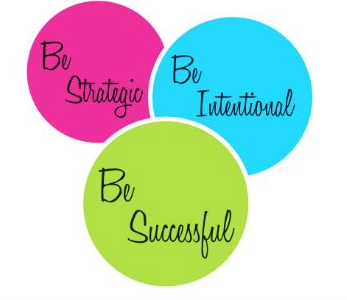 What does it take to help Principals succeed in year two?Mentor Ideas:Keep in contact with principals – email, text, call,… at least weeklyHelp principals collaborate with their teachers: teacher-leaders need to have a lot of input, principals lead and don’t dictateContinually review the AR process with the principals:Develop a Wondering  Collect Data  Analyze Data  Take Action  Share with Others  Continue the Cycle (not linear)Help the principals stay focused: Tons of great ideas but they can’t do everything, focus on one change that will make the greatest impact, one step at a timeHold principals accountable: data usage, AR timeline, data collection, participation in regional cohort meetingsPrincipal Ideas:Accountability with teacher-leadersMeet regularly with teacher-leadersHelp teacher-leaders understand the AR processHelp teacher-leaders understand how to use dataCollaborate with teacher-leaders and build their capacity to leadStay focused – tweak vs. change Collect data throughout the AR processMeet AR process timelineCommunicate well and build trustCommunication and trust among principal and teacher-leaders are criticalCommunicate with teacher-leaders between meetingsCommunicate with building discussions, etc. for school changeCommunicate with AP’s and other school leadersCommunicate with Central OfficeCommunicate with entire school staffUse your resourcesPeople: IPLI mentor, teacher-leaders, leadership team, staff membersOther initiatives: school and district initiatives, school improvement planData sources: HRS, school data, quantitative & qualitativeBuild leadership capacityTeacher-leadersLeadership teamEntire staffFocus on the process more than the product